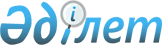 2014-2016 жылдарға арналған аудандық бюджет туралы
					
			Күшін жойған
			
			
		
					Батыс Қазақстан облысы Казталов аудандық мәслихатының 2013 жылғы 27 желтоқсандағы № 20-1 шешімі. Батыс Қазақстан облысының Әділет департаментінде 2014 жылғы 10 қаңтарда № 3401 болып тіркелді. Күші жойылды - Батыс Қазақстан облысы Казталов аудандық мәслихатының 2015 жылғы 16 наурыздағы № 32-5 шешімімен.      Ескерту. Күші жойылды - Батыс Қазақстан облысы Казталов аудандық мәслихатының 16.03.2015 № 32-5 шешімімен.

      Қазақстан Республикасының 2008 жылғы 4 желтоқсандағы Бюджет кодексіне және Қазақстан Республикасының 2001 жылғы 23 қаңтардағы "Қазақстан Республикасындағы жергілікті мемлекеттік басқару және өзін-өзі басқару туралы" Заңына сәйкес Казталов аудандық мәслихаты ШЕШІМ ҚАБЫЛДАДЫ:

      1. 2014-2016 жылдарға арналған аудандық бюджет тиісінше 1, 2 және 3 қосымшаларға сәйкес, соның ішінде 2014 жылға келесі көлемдерде бекітілсін:

      1) кірістер – 3 794 973 мың теңге, оның ішінде:

      салықтық түсімдер – 727 020 мың теңге;

      салықтық емес түсімдер – 4 001 мың теңге;

      негізгі капиталды сатудан түсетін түсімдер – 180 мың теңге;

      трансферттер түсімі – 3 063 772 мың теңге;

      2) шығындар – 3 794 723 мың теңге;

      3) таза бюджеттік кредиттеу – 73 169 мың теңге, оның ішінде:

      бюджеттік кредиттер – 83 962 мың теңге;

      бюджеттік кредиттерді өтеу – 10 793 мың теңге;

      4) қаржы активтерімен операциялар бойынша сальдо – 0 мың теңге, оның ішінде:

      қаржы активтерін сатып алу – 0 мың теңге;

      мемлекеттің қаржы активтерін сатудан түсетін түсімдер – 0 мың теңге;

      5) бюджет тапшылығы (профициті) – -72 919 мың теңге;

      6) бюджет тапшылығын қаржыландыру (профицитін пайдалану) - 72 919 мың теңге:

      қарыздар түсімі – 83 340 мың теңге;

      қарыздарды өтеу – 10 793 мың теңге;

      бюджет қаражатының пайдаланылатын қалдықтары - 372 мың теңг.

      Ескерту. 1 тармақ жаңа редакцияда - Батыс Қазақстан облысы Казталов аудандық мәслихатының 24.12.2014 № 31-1 шешімдерімен (01.01.2014 бастап қолданысқа енгізіледі).

      2. 2014 жылға арналған аудандық бюджет түсімдері Қазақстан Республикасының Бюджет кодексіне, Батыс Қазақстан облыстық мәслихатының 2013 жылдың 13 желтоқсандағы № 14-3 "2014-2016 жылдарға арналған облыстық бюджет туралы" шешіміне сәйкес және осы шешімнің 4 тармағына сәйкес қалыптастырылады.

      3. Қазақстан Республикасының "2014-2016 жылдарға арналған республикалық бюджет туралы" Заңының 4, 10, 12, 13, 14, 15, 16, 17, 18, 19 баптары қатерге және басшылыққа алынсын.

      4. 2014 жылға арналған аудандық бюджетте республикалық және облыстық бюджеттен бөлінетін нысаналы трансферттердің және кредиттердің жалпы сомасы 677 523 мың теңге көлемінде ескерілсін, соның ішінде:

      негізгі орта және жалпы орта білім беретін мемлекеттік мекемелердегі физика, химия, биология кабинеттерін оқу жабдығымен жарақтандыруға - 12 291 мың теңге;

      мектепке дейінгі білім беру ұйымдарында мемлекеттік білім беру тапсырысын іске асыруға - 110 953 мың теңге;

      үш деңгейлі жүйе бойынша біліктілігін арттырудан өткен мұғалімдерге еңбекақыны көтеруге - 7 728 мың теңге;

      жергілікті атқарушы органда кезекте тұрғандарға тұрғын үй салуға - 13 429 мың теңге;

      инженерлік-коммуникациялық инфрақұрылымды жобалауға, дамытуға, жайластыруға және (немесе) сатып алуға - 100 000 мың теңге;

      Талдыапан ауылында су құбыры құрылысының жобалық-сметалық құжаттамасын әзірлеуге - 19 893 мың теңге;

      "Бостандық, Ақпатер, Жалпақтал, Қайынды, Жаңажол ауылдарында су құбырын қайта құру" жобалық-сметалық құжаттаманы әзірлеуге - 24 050 мың теңге;

      Болашақ ауылын сумен жабдықтауға - 76 230 мың теңге;

      Жалпақтал ауылының мәдениет үйі ғимаратын күрделі жөндеуге – 12 816 мың теңге;

      Казталов ауылының мәдениет үйі ғимаратын күрделі жөндеуге – 8 019 мың теңге;

      мамандарды әлеуметтік қолдау шараларын іске асыру үшін берілетін кредиттер - 83 340 мың теңге;

      мектепке дейінгі білім беру ұйымдарында мемлекеттік білім беру тапсырысын іске асыруға, оның ішінде 10 пайыз мөлшерінде ай сайынғы үстем ақы төлеуге – 6 303 мың теңге;

      мемлекеттік атаулы әлеуметтік көмек төлеуге – 2 693 мың теңге;

      18 жасқа дейінгі балаларға мемлекеттік жәрдемақылар төлеуге – 3 045 мың теңге;

      мемлекеттік мекемелердің мемлекеттік қызметшілер болып табылмайтын жұмыскерлерінің, сондай-ақ жергілікті бюджеттерден қаржыландырылатын мемлекеттік кәсіпорындардың жұмыскерлерінің лауазымдық айлықақысына ерекше еңбек жағдайлары үшін ай сайынғы үстемақы төлеуге – 134 415 мың теңге;

      Жалпақтал ауылында 14 бір пәтерлі коммуналдық-жалдамалы тұрғын үйлер құрылысына – 49 918 мың теңге;

      аудан бюджетіне ағымдағы іс шаралар шығындарына – 12 400 мың теңге.

      Ескерту. 4 тармаққа өзгерістер енгізілді - Батыс Қазақстан облысы Казталов аудандық мәслихатының 29.04.2014 № 24-1 (01.01.2014 бастап қолданысқа енгізіледі), 05.08.2014 № 27-2(01.01.2014 бастап қолданысқа енгізіледі), 10.10.2014 № 28-1 (01.01.2014 бастап қолданысқа енгізіледі) шешімдерімен.

      5. Жергілікті атқарушы органдарға қарасты мемлекеттік мекемелер ұсынатын қызметтер мен тауарларды өткізуден түсетін ақшалар Қазақстан Республикасының Бюджет кодексі және Қазақстан Республикасының Үкіметі анықтаған тәртіпте пайдаланылады.

      6. 2014 жылға арналған ауданның жергілікті атқарушы органдардың резерві 11 341 мың теңге көлемінде бекітілсін.

      Ескерту. 6 тармаққа өзгерістер енгізілді - Батыс Қазақстан облысы Казталов аудандық мәслихатының 29.04.2014 № 24-1 (01.01.2014 бастап қолданысқа енгізіледі), 05.08.2014 № 27-2 (01.01.2014 бастап қолданысқа енгізіледі) шешімдерімен.

      7. 2014 жылдың 1 қаңтарынан бастап ауылдық елді-мекендерде жұмыс істейтін денсаулық сақтау, әлеуметтік қамсыздандыру, білім беру, мәдениет, спорт және ветеринария мамандарына қызметтің осы түрлерімен қалалық жағдайда айналысатын мамандардың ставкаларымен салыстырғанда 25% айлықақы мен тарифтік ставкаларын көтеру белгіленсін.

      8. 2014 жылға арналған жергілікті бюджетті атқару процесінде секвестрлеуге жатпайтын жергілікті бюджеттік бағдарламалардың тізбесі 4 қосымшаға сәйкес бекітілсін.

      9. Казталов ауданының ауылдық округтерінің 2014 жылға арналған бюджеттік бағдарламалары 5 қосымшаға сәйкес бекітілсін.

      10. Осы шешім 2014 жылдың 1 қаңтарынан бастап қолданысқа енгізіледі.

 2014 жылға арналған аудандық бюджет      Ескерту. 1 қосымша жаңа редакцияда - Батыс Қазақстан облысы Казталов аудандық мәслихатының 24.12.2014 № 31-1 шешімімен (01.01.2014 бастап қолданысқа енгізіледі).

      мың теңге

 2015 жылға арналған аудандық бюджет      мың теңге

 2016 жылға арналған аудандық бюджет      мың теңге

 2014 жылға арналған жергілікті бюджетті
атқару процесінде секвестрлеуге жатпайтын
жергілікті бюджеттік бағдарламалардың тізбесі Казталов ауданының ауылдық
округтерінің 2014 жылға арналған
бюджеттік бағдарламалары      Ескерту. 5 қосымша жаңа редакцияда - Батыс Қазақстан облысы Казталов аудандық мәслихатының 09.12.2014 № 30-1 шешімімен (01.01.2014 бастап қолданысқа енгізіледі).

      мың теңге


					© 2012. Қазақстан Республикасы Әділет министрлігінің «Қазақстан Республикасының Заңнама және құқықтық ақпарат институты» ШЖҚ РМК
				
      Сессия төрағасы

М. Рамазанов

      Аудандық мәслихат хатшысы

Е. Ғазизов
Казталов аудандық мәслихатының
2013 жылғы 27 желтоқсандағы
№ 20-1 шешіміне 1 қосымшаСанаты

Санаты

Санаты

Санаты

Санаты

Сомасы

Сыныбы

Сыныбы

Сыныбы

Сыныбы

Сомасы

Ішкі сыныбы

Ішкі сыныбы

Ішкі сыныбы

Сомасы

Ерекшелігі

Ерекшелігі

Сомасы

Атауы

Сомасы

I. Кірістер

3 794 973

1

Салықтық түсімдер

727 020

01

Табыс салығы 

171 529

2

Жеке табыс салығы

171 529

03

Әлеуметтік салық

156 478

1

Әлеуметтік салық 

156 478

04

Меншiкке салынатын салықтар

392 885

1

Мүлiкке салынатын салықтар

365 982

3

Жер салығы

1 052

4

Көлiк құралдарына салынатын салық

24 669

5

Бірыңғай жер салығы

1 182

05

Тауарларға, жұмыстарға және қызметтерге салынатын iшкi салықтар

4 265

2

Акциздер

962

3

Табиғи және басқа да ресурстарды пайдаланғаны үшiн түсетiн түсiмдер

240

4

Кәсiпкерлiк және кәсiби қызметтi жүргiзгенi үшiн алынатын алымдар

3 063

08

Заңдық мәнді іс-әрекеттерді жасағаны және (немесе) оған уәкілеттігі бар мемлекеттік органдар немесе лауазымды адамдар құжаттар бергені үшін алынатын міндетті төлемдер

1 863

1

Мемлекеттік баж

1 863

2

Салықтық емес түсiмдер

4 001

01

Мемлекеттік меншіктен түсетін кірістер

3 748

5

Мемлекет меншігіндегі мүлікті жалға беруден түсетін кірістер

3 748

06

Өзге де салықтық емес түсiмдер

253

1

Өзге де салықтық емес түсiмдер

253

3

Негізгі капиталды сатудан түсетін түсімдер 

180

03

Жердi және материалдық емес активтердi сату

180

1

Жерді сату

180

4

Трансферттердің түсімдері

3 063 772

02

Мемлекеттiк басқарудың жоғары тұрған органдарынан түсетiн трансферттер

3 063 772

2

Облыстық бюджеттен түсетiн трансферттер

3 063 772

Функционалдық топ

Функционалдық топ

Функционалдық топ

Функционалдық топ

Функционалдық топ

Сомасы

Кіші функция

Кіші функция

Кіші функция

Кіші функция

Сомасы

Бюджеттік бағдарламалардың әкімшісі

Бюджеттік бағдарламалардың әкімшісі

Бюджеттік бағдарламалардың әкімшісі

Сомасы

Бағдарлама

Бағдарлама

Сомасы

Атауы

Сомасы

II. Шығындар

3 794 723

01

Жалпы сипаттағы мемлекеттiк қызметтер 

314 823

1

Мемлекеттiк басқарудың жалпы функцияларын орындайтын өкiлдi, атқарушы және басқа органдар

295 509

112

Аудан (облыстық маңызы бар қала) мәслихатының аппараты

13 845

001

Аудан (облыстық маңызы бар қала) мәслихатының қызметін қамтамасыз ету жөніндегі қызметтер

13 845

003

Мемлекеттік органның күрделі шығыстары

0

122

Аудан (облыстық маңызы бар қала) әкімінің аппараты

76 815

001

Аудан (облыстық маңызы бар қала) әкімінің қызметін қамтамасыз ету жөніндегі қызметтер

58 313

003

Мемлекеттік органның күрделі шығыстары

18 502

123

Қаладағы аудан, аудандық маңызы бар қала, кент, ауыл, ауылдық округ әкімінің аппараты

204 849

001

Қаладағы аудан, аудандық маңызы бар қала, кент, ауыл, ауылдық округ әкімінің қызметін қамтамасыз ету жөніндегі қызметтер

199 965

022

Мемлекеттік органның күрделі шығыстары

4 884

9

Жалпы сипаттағы өзге де мемлекеттік қызметтер

19 314

459

Ауданның (облыстық маңызы бар қаланың) экономика және қаржы бөлімі

19 314

001

Ауданның (облыстық маңызы бар қаланың) экономикалық саясаттың қалыптастыру мен дамыту, мемлекеттік жоспарлау, бюджеттік атқару және коммуналдық меншігін басқару саласындағы мемлекеттік саясатты іске асыру жөніндегі қызметтер

19 314

02

Қорғаныс

3 231

1

Әскери мұқтаждар

3 231

122

Аудан (облыстық маңызы бар қала) әкімінің аппараты

3 231

005

Жалпыға бірдей әскери міндетті атқару шеңберіндегі іс-шаралар

3 231

03

Қоғамдық тәртіп, қауіпсіздік, құқықтық, сот, қылмыстық-атқару қызметі

797

9

Қоғамдық тәртіп және қауіпсіздік саласындағы өзге де қызметтер

797

458

Ауданның (облыстық маңызы бар қаланың) тұрғын үй-коммуналдық шаруашылығы, жолаушылар көлігі және автомобиль жолдары бөлімі

797

021

Елді мекендерде жол қозғалысы қауiпсiздiгін қамтамасыз ету

797

04

Бiлiм беру

2 454 625

1

Мектепке дейiнгi тәрбие және оқыту

327 079

464

Ауданның (облыстық маңызы бар қаланың) білім бөлімі

327 079

009

Мектепке дейінгі тәрбие мен оқыту ұйымдарының қызметін қамтамасыз ету

209 823

040

Мектепке дейінгі білім беру ұйымдарында мемлекеттік білім беру тапсырысын іске асыруға

117 256

2

Бастауыш, негізгі орта және жалпы орта білім беру

2 046 209

464

Ауданның (облыстық маңызы бар қаланың) білім бөлімі

2 046 209

003

Жалпы білім беру

1 975 112

006

Балаларға қосымша білім беру 

71 097

9

Бiлiм беру саласындағы өзге де қызметтер

81 337

464

Ауданның (облыстық маңызы бар қаланың) білім бөлімі

78 955

001

Жергілікті деңгейде білім беру саласындағы мемлекеттік саясатты іске асыру жөніндегі қызметтер

10 911

005

Ауданның (облыстық маңызы бар қаланың) мемлекеттік білім беру мекемелер үшін оқулықтар мен оқу-әдiстемелiк кешендерді сатып алу және жеткізу

20 260

007

Аудандық (қалалық) ауқымдағы мектеп олимпиадаларын және мектептен тыс іс-шараларды өткiзу

400

012

Мемлекеттік органның күрделі шығыстары

0

015

Жетім баланы (жетім балаларды) және ата-аналарының қамқорынсыз қалған баланы (балаларды) күтіп-ұстауға қамқоршыларға (қорғаншыларға) ай сайынға ақшалай қаражат төлемі

9 751

019

Ауданның (облыстық маңызы бар қаланың) мемлекеттік білім беру мекемелеріне жұмыстағы жоғары көрсеткіштері үшін гранттарды табыс ету

0

020

Үйде оқытылатын мүгедек балаларды жабдықтармен, бағдарламалық қамтамасыз етумен қамту

0

067

Ведомстволық бағыныстағы мемлекеттік мекемелерінің және ұйымдарының күрделі шығыстары

37 633

466

Ауданның (облыстық маңызы бар қаланың) сәулет, қала құрылысы және құрылыс бөлімі

2 382

037

Білім беру объектілерін салу және реконструкциялау

2 382

05

Денсаулық сақтау

376

9

Денсаулық сақтау саласындағы өзге де қызметтер

376

123

Қаладағы аудан, аудандық маңызы бар қала, кент, ауыл, ауылдық округ әкімінің аппараты

376

002

Шұғыл жағдайларда сырқаты ауыр адамдарды дәрігерлік көмек көрсететін ең жақын денсаулық сақтау ұйымына дейін жеткізуді ұйымдастыру

376

06

Әлеуметтiк көмек және әлеуметтiк қамсыздандыру

199 113

2

Әлеуметтiк көмек

179 539

451

Ауданның (облыстық маңызы бар қаланың) жұмыспен қамту және әлеуметтік бағдарламалар бөлімі

179 539

002

Жұмыспен қамту бағдарламасы

24 438

005

Мемлекеттік атаулы әлеуметтік көмек 

3 733

006

Тұрғын үйге көмек көрсету

1 697

007

Жергілікті өкілетті органдардың шешімі бойынша мұқтаж азаматтардың жекелеген топтарына әлеуметтік көмек

52 142

010

Үйден тәрбиеленіп оқытылатын мүгедек балаларды материалдық қамтамасыз ету

1 403

014

Мұқтаж азаматтарға үйде әлеуметтiк көмек көрсету

33 943

016

18 жасқа дейінгі балаларға мемлекеттік жәрдемақылар

57 118

017

Мүгедектерді оңалту жеке бағдарламасына сәйкес, мұқтаж мүгедектерді міндетті гигиеналық құралдармен және ымдау тілі мамандарының қызмет көрсетуін, жеке көмекшілермен қамтамасыз ету

5 065

023

Жұмыспен қамту орталықтарының қызметін қамтамасыз ету

0

9

Әлеуметтiк көмек және әлеуметтiк қамтамасыз ету салаларындағы өзге де қызметтер

19 574

451

Ауданның (облыстық маңызы бар қаланың) жұмыспен қамту және әлеуметтік бағдарламалар бөлімі

19 574

001

Жергілікті деңгейде халық үшін әлеуметтік бағдарламаларды жұмыспен қамтуды қамтамасыз етуді іске асыру саласындағы мемлекеттік саясатты іске асыру жөніндегі қызметтер

17 514

011

Жәрдемақыларды және басқа да әлеуметтік төлемдерді есептеу, төлеу мен жеткізу бойынша қызметтерге ақы төлеу

2 060

07

Тұрғын үй-коммуналдық шаруашылық

355 986

1

Тұрғын үй шаруашылығы

201 794

123

Қаладағы аудан, аудандық маңызы бар қала, кент, ауыл, ауылдық округ әкімінің аппараты

0

007

Аудандық маңызы бар қаланың, кенттің, ауылдың, ауылдық округтің мемлекеттік тұрғын үй қорының сақталуын ұйымдастыру

0

457

Ауданның (облыстық маңызы бар қаланың) мәдениет, тілдерді дамыту, дене шынықтыру және спорт бөлімі

20 835

024

Жұмыспен қамту 2020 жол картасы бойынша қалаларды және ауылдық елді мекендерді дамыту шеңберінде объектілерді жөндеу

20 835

458

Ауданның (облыстық маңызы бар қаланың) тұрғын үй-коммуналдық шаруашылығы, жолаушылар көлігі және автомобиль жолдары бөлімі

10 300

004

Азаматтардың жекелеген санаттарын тұрғын үймен қамтамасыз ету

10 000

031

Кондоминиум объектісіне техникалық паспорттар дайындау

300

041

Жұмыспен қамту 2020 жол картасы бойынша қалаларды және ауылдық елді мекендерді дамыту шеңберінде объектілерді жөндеу және абаттандыру

0

464

Ауданның (облыстық маңызы бар қаланың) білім бөлімі

0

026

Жұмыспен қамту 2020 жол картасы бойынша қалаларды және ауылдық елді мекендерді дамыту шеңберінде объектілерді жөндеу

0

466

Ауданның (облыстық маңызы бар қаланың) сәулет, қала құрылысы және құрылыс бөлімі

170 659

003

Мемлекеттік коммуналдық тұрғын үй қорының тұрғын үйін жобалау, салу және (немесе) сатып алу

70 168

004

Инженерлік-коммуникациялық инфрақұрылымды жобалау, дамыту, жайластыру және (немесе) сатып алу

100 421

072

Жұмыспен қамту 2020 жол картасы шеңберінде қызметтік тұрғын үй салуға және (немесе) сатып алуға, инженерлік-коммуникациялық инфрақұрылымды дамытуға және (немесе) сатып алуға және жастарға арналған жатақханаларды салуға, сатып алуға, салып бітіруге берілетін нысаналы даму трансферттері

70

2

Коммуналдық шаруашылық

126 480

123

Қаладағы аудан, аудандық маңызы бар қала, кент, ауыл, ауылдық округ әкімінің аппараты

0

014

Елді мекендерді сумен жабдықтауды ұйымдастыру

0

458

Ауданның (облыстық маңызы бар қаланың) тұрғын үй-коммуналдық шаруашылығы, жолаушылар көлігі және автомобиль жолдары бөлімі

4 139

012

Сумен жабдықтау және су бұру жүйесінің жұмыс істеуі

3 224

028

Коммуналдық шаруашылығын дамыту

915

466

Ауданның (облыстық маңызы бар қаланың) сәулет, қала құрылысы және құрылыс бөлімі

122 341

005

Коммуналдық шаруашылығын дамыту

2 168

006

Сумен жабдықтау және су бұру жүйесін дамыту

120 173

3

Елді-мекендерді абаттандыру

27 712

123

Қаладағы аудан, аудандық маңызы бар қала, кент, ауыл, ауылдық округ әкімінің аппараты

27 040

008

Елді мекендердегі көшелерді жарықтандыру

13 955

009

Елді мекендердің санитариясын қамтамасыз ету

600

010

Жерлеу орындарын ұстау және туыстары жоқ адамдарды жерлеу

90

011

Елді мекендерді абаттандыру мен көгалдандыру

12 395

458

Ауданның (облыстық маңызы бар қаланың) тұрғын үй-коммуналдық шаруашылығы, жолаушылар көлігі және автомобиль жолдары бөлімі

672

015

Елдi мекендердегі көшелердi жарықтандыру

0

016

Елдi мекендердiң санитариясын қамтамасыз ету

0

017

Жерлеу орындарын ұстау және туыстары жоқ адамдарды жерлеу

0

018

Елдi мекендердi абаттандыру және көгалдандыру

672

466

Ауданның (облыстық маңызы бар қаланың) сәулет, қала құрылысы және құрылыс бөлімі

0

007

Қаланы және елді мекендерді абаттандыруды дамыту

0

08

Мәдениет, спорт, туризм және ақпараттық кеңістiк

248 968

1

Мәдениет саласындағы қызмет

147 818

457

Ауданның (облыстық маңызы бар қаланың) мәдениет, тілдерді дамыту, дене шынықтыру және спорт бөлімі

147 818

003

Мәдени-демалыс жұмысын қолдау

147 818

2

Спорт

3 623

457

Ауданның (облыстық маңызы бар қаланың) мәдениет, тілдерді дамыту, дене шынықтыру және спорт бөлімі

3 623

009

Аудандық (облыстық маңызы бар қалалық) деңгейде спорттық жарыстар өткiзу

3 623

466

Ауданның (облыстық маңызы бар қаланың) сәулет, қала құрылысы және құрылыс бөлімі

0

008

Cпорт объектілерін дамыту

0

3

Ақпараттық кеңiстiк

77 567

456

Ауданның (облыстық маңызы бар қаланың) ішкі саясат бөлімі

10 781

002

Газеттермен журналдар арқылы мемлекеттік ақпараттық саясат жүргізу жөніндегі қызметтер 

10 781

457

Ауданның (облыстық маңызы бар қаланың) мәдениет, тілдерді дамыту, дене шынықтыру және спорт бөлімі

66 786

006

Аудандық (қалалық) кiтапханалардың жұмыс iстеуi

66 786

9

Мәдениет, спорт, туризм және ақпараттық кеңiстiктi ұйымдастыру жөнiндегi өзге де қызметтер

19 960

456

Ауданның (облыстық маңызы бар қаланың) ішкі саясат бөлімі

12 051

001

Жергілікті деңгейде ақпарат, мемлекеттілікті нығайту және азаматтардың әлеуметтік сенімділігін қалыптастыру саласында мемлекеттік саясатты іске асыру жөніндегі қызметтер

9 244

003

Жастар саясаты саласында іс-шараларды іске асыру

2 807

457

Ауданның (облыстық маңызы бар қаланың) мәдениет, тілдерді дамыту, дене шынықтыру және спорт бөлімі

7 909

001

Жергілікті деңгейде мәдениет, тілдерді дамыту, дене шынықтыру және спорт саласында мемлекеттік саясатты іске асыру жөніндегі қызметтер

7 909

014

Мемлекеттік органның күрделі шығыстары 

0

10

Ауыл, су, орман, балық шаруашылығы, ерекше қорғалатын табиғи аумақтар, қоршаған ортаны және жануарлар дүниесін қорғау, жер қатынастары

144 443

1

Ауыл шаруашылығы

41 833

459

Ауданның (облыстық маңызы бар қаланың) экономика және қаржы бөлімі

16 265

099

Мамандардың әлеуметтік көмек көрсетуі жөніндегі шараларды іске асыру

16 265

474

Ауданның (облыстық маңызы бар қаланың) ауыл шаруашылығы және ветеринария бөлімі

25 568

001

Жергілікті деңгейде ауыл шаруашылығы және ветеринария саласындағы мемлекеттік саясатты іске асыру жөніндегі қызметтер

10 487

008

Алып қойылатын және жойылатын ауру жануарлардың, жануарлардан алынатын өнімдер мен шикізаттың құнын иелеріне өтеу

15 081

6

Жер қатынастары

7 538

463

Ауданның (облыстық маңызы бар қаланың) жер қатынастары бөлімі

7 538

001

Аудан (облыстық маңызы бар қала) аумағында жер қатынастарын реттеу саласындағы мемлекеттік саясатты іске асыру жөніндегі қызметтер

7 538

9

Ауыл, су, орман, балық шаруашылығы, қоршаған ортаны қорғау және жер қатынастары саласындағы басқа да қызметтер

95 072

474

Ауданның (облыстық маңызы бар қаланың) ауыл шаруашылығы және ветеринария бөлімі

95 072

013

Эпизоотияға қарсы іс-шаралар жүргізу

95 072

11

Өнеркәсіп, сәулет, қала құрылысы және құрылыс қызметі

9 851

2

Сәулет, қала құрылысы және құрылыс қызметі

9 851

466

Ауданның (облыстық маңызы бар қаланың) сәулет, қала құрылысы және құрылыс бөлімі

9 851

001

Құрылыс, облыс қалаларының, аудандарының және елді мекендерінің сәулеттік бейнесін жақсарту саласындағы мемлекеттік саясатты іске асыру және ауданның (облыстық маңызы бар қаланың) аумағын оңтайла және тиімді қала құрылыстық игеруді қамтамасыз ету жөніндегі қызметтер

9 851

12

Көлiк және коммуникация

5 317

1

Автомобиль көлiгi

5 317

458

Ауданның (облыстық маңызы бар қаланың) тұрғын үй-коммуналдық шаруашылығы, жолаушылар көлігі және автомобиль жолдары бөлімі

5 317

023

Автомобиль жолдарының жұмыс істеуін қамтамасыз ету

5 317

13

Басқалар

53 737

3

Кәсiпкерлiк қызметтi қолдау және бәсекелестікті қорғау

6 108

469

Ауданның (облыстық маңызы бар қаланың) кәсіпкерлік бөлімі

6 108

001

Жергілікті деңгейде кәсіпкерлік дамыту саласындағы мемлекеттік саясатты іске асыру жөніндегі қызметтер

6 108

9

Басқалар

47 629

123

Қаладағы аудан, аудандық маңызы бар қала, кент, ауыл, ауылдық округ әкімінің аппараты

28 446

040

"Өңірлерді дамыту" Бағдарламасы шеңберінде өңірлерді экономикалық дамытуға жәрдемдесу бойынша шараларды іске асыру

28 446

458

Ауданның (облыстық маңызы бар қаланың) тұрғын үй-коммуналдық шаруашылығы, жолаушылар көлігі және автомобиль жолдары бөлімі

7 842

001

Жергілікті деңгейде тұрғын үй-коммуналдық шаруашылығы, жолаушылар көлігі және автомобиль жолдары саласындағы мемлекеттік саясатты іске асыру жөніндегі қызметтер

7 842

459

Ауданның (облыстық маңызы бар қаланың) экономика және қаржы бөлімі

11 341

012

Ауданның (облыстық маңызы бар қаланың) жергілікті атқарушы органының резерві 

11 341

475

Ауданның (облыстық маңызы бар қаланың) кәсіпкерлік, ауыл шаруашылығы және ветеринария бөлімі

0

001

Жергілікті деңгейде кәсіпкерлікті, ауыл шаруашылығы мен ветеринарияны дамыту саласындағы мемлекеттік саясатты іске асыру жөніндегі қызметтер

0

003

Мемлекеттік органның күрделі шығыстары

0

14

Борышқа қызмет көрсету

19

1

Борышқа қызмет көрсету

19

459

Ауданның (облыстық маңызы бар қаланың) экономика және қаржы бөлімі

19

021

Жергілікті атқарушы органдардың облыстық бюджеттен қарыздар бойынша сыйақылар мен өзге де төлемдерді төлеу бойынша борышына қызмет көрсету 

19

15

Трансферттер

3 437

1

Трансферттер

3 437

459

Ауданның (облыстық маңызы бар қаланың) экономика және қаржы бөлімі

3 437

006

Нысаналы пайдаланылмаған (толық пайдаланылмаған) трансферттерді қайтару

3 437

024

Мемлекеттік органдардың функцияларын мемлекеттік басқарудың төмен тұрған деңгейлерінен жоғарғы деңгейлерге беруге байланысты жоғары тұрған бюджеттерге берілетін ағымдағы нысаналы трансферттер

0

III. Таза бюджеттік кредиттеу

73 169

Бюджеттік кредиттер

83 962

10

Ауыл, су, орман, балық шаруашылығы, ерекше қорғалатын табиғи аумақтар, қоршаған ортаны және жануарлар дүниесін қорғау, жер қатынастары

83 962

1

Ауыл шаруашылығы

83 962

459

Ауданның (облыстық маңызы бар қаланың) экономика және қаржы бөлімі

83 962

018

Мамандарды әлеуметтік қолдау шараларын іске асыруға берілетін бюджеттік кредиттер

83 962

Санаты

Санаты

Санаты

Санаты

Санаты

Сомасы

Сыныбы

Сыныбы

Сыныбы

Сыныбы

Сомасы

Ішкі сыныбы

Ішкі сыныбы

Ішкі сыныбы

Сомасы

Ерекшелігі

Ерекшелігі

Сомасы

Атауы

Сомасы

5

Бюджеттік кредиттерді өтеу

10 793

01

Бюджеттік кредиттерді өтеу

10 793

1

Мемлекеттік бюджеттен берілген бюджеттік кредиттерді өтеу

10 793

IV. Қаржы активтермен жасалатын операциялар бойынша сальдо

0

Функционалдық топ

Функционалдық топ

Функционалдық топ

Функционалдық топ

Функционалдық топ

Сомасы

Кіші функция

Кіші функция

Кіші функция

Кіші функция

Сомасы

Бюджеттік бағдарламалардың әкімшісі

Бюджеттік бағдарламалардың әкімшісі

Бюджеттік бағдарламалардың әкімшісі

Сомасы

Бағдарлама

Бағдарлама

Сомасы

Атауы

Сомасы

Қаржы активтерін сатып алу

0

13

Басқалар

0

9

Басқалар

0

458

Ауданның (облыстық маңызы бар қаланың) тұрғын үй-коммуналдық шаруашылығы, жолаушылар көлігі және автомобиль жолдары бөлімі

0

065

Заңды тұлғалардың жарғылық капиталын қалыптастыру немесе ұлғайту

0

Санаты

Санаты

Санаты

Санаты

Санаты

Сомасы

Сыныбы

Сыныбы

Сыныбы

Сыныбы

Сомасы

Ішкі сыныбы

Ішкі сыныбы

Ішкі сыныбы

Сомасы

Ерекшелігі

Ерекшелігі

Сомасы

Атауы

Сомасы

06

Мемлекеттің қаржы активтерін сатудан түсетін түсімдер

0

01

Мемлекеттің қаржы активтерін сатудан түсетін түсімдер

0

1

Қаржы активтерін ел ішінде сатудан түсетін түсімдер

0

V. Бюджет тапшылығы (профициті)

-72 919

VI. Бюджет тапшылығын қаржыландыру (профицитін пайдалану)

72 919

Казталов аудандық мәслихатының
2013 жылғы 27 желтоқсандағы
№ 20-1 шешіміне 2 қосымшаСанаты

Санаты

Санаты

Санаты

Санаты

Сомасы

Сыныбы

Сыныбы

Сыныбы

Сыныбы

Сомасы

Ішкі сыныбы

Ішкі сыныбы

Ішкі сыныбы

Сомасы

Ерекшелігі

Ерекшелігі

Сомасы

Атауы

Сомасы

І. Кірістер

3232683

1

Салықтық түсімдер

721846

01

Табыс салығы 

176141

2

Жеке табыс салығы

176141

03

Әлеуметтік салық

150973

1

Әлеуметтік салық 

150973

04

Меншiкке салынатын салықтар

391477

1

Мүлiкке салынатын салықтар

371871

3

Жер салығы

991

4

Көлiк құралдарына салынатын салық

17433

5

Бірыңғай жер салығы

1182

05

Тауарларға, жұмыстарға және қызметтерге салынатын iшкi салықтар

2083

2

Акциздер

960

3

Табиғи және басқа да ресурстарды пайдаланғаны үшiн түсетiн түсiмдер

163

4

Кәсiпкерлiк және кәсiби қызметтi жүргiзгенi үшiн алынатын алымдар

960

08

Заңдық мәнді іс-әрекеттерді жасағаны және (немесе) оған уәкілеттігі бар мемлекеттік органдар немесе лауазымды адамдар құжаттар бергені үшін алынатын міндетті төлемдер

1172

1

Мемлекеттік баж

1172

2

Салықтық емес түсiмдер

2655

01

Мемлекеттік меншіктен түсетін кірістер

555

5

Мемлекет меншігіндегі мүлікті жалға беруден түсетін кірістер

555

06

Басқа да салықтық емес түсiмдер

2100

1

Басқа да салықтық емес түсiмдер

2100

3

Негізгі капиталды сатудан түсетін түсімдер 

190

03

Жердi және материалдық емес активтердi сату

190

1

Жерді сату

190

4

Трансферттердің түсімдері

2507992

02

Мемлекеттiк басқарудың жоғары тұрған органдарынан түсетiн трансферттер

2507992

2

Облыстық бюджеттен түсетiн трансферттер

2507992

Функционалдық топ

Функционалдық топ

Функционалдық топ

Функционалдық топ

Функционалдық топ

Сомасы

Кіші функция

Кіші функция

Кіші функция

Кіші функция

Сомасы

Бюджеттік бағдарламалардың әкімшісі

Бюджеттік бағдарламалардың әкімшісі

Бюджеттік бағдарламалардың әкімшісі

Сомасы

Бағдарлама

Бағдарлама

Сомасы

Атауы

Сомасы

II. Шығыстар

3232683

01

Жалпы сипаттағы мемлекеттiк қызметтер 

275433

1

Мемлекеттiк басқарудың жалпы функцияларын орындайтын өкiлдi, атқарушы және басқа органдар

257313

112

Аудан (облыстық маңызы бар қала) мәслихатының аппараты

13407

001

Аудан (облыстық маңызы бар қала) мәслихатының қызметін қамтамасыз ету жөніндегі қызметтер

13407

003

Мемлекеттік органның күрделі шығыстары

0

122

Аудан (облыстық маңызы бар қала) әкімінің аппараты

54568

001

Аудан (облыстық маңызы бар қала) әкімінің қызметін қамтамасыз ету жөніндегі қызметтер

54568

003

Мемлекеттік органның күрделі шығыстары

0

123

Қаладағы аудан, аудандық маңызы бар қала, кент, ауыл, ауылдық округ әкімінің аппараты

189338

001

Қаладағы аудан, аудандық маңызы бар қала, кент, ауыл, ауылдық округ әкімінің қызметін қамтамасыз ету жөніндегі қызметтер

189338

022

Мемлекеттік органның күрделі шығыстары

0

9

Жалпы сипаттағы өзге де мемлекеттiк қызметтер

18120

459

Ауданның (облыстық маңызы бар қаланың) экономика және қаржы бөлімі

18120

001

Ауданның (облыстық маңызы бар қаланың) экономикалық саясаттың қалыптастыру мен дамыту, мемлекеттік жоспарлау, бюджеттік атқару және коммуналдық меншігін басқару саласындағы мемлекеттік саясатты іске асыру жөніндегі қызметтер 

18120

02

Қорғаныс

2840

1

Әскери мұқтаждар

2840

122

Аудан (облыстық маңызы бар қала) әкімінің аппараты

2840

005

Жалпыға бірдей әскери міндетті атқару шеңберіндегі іс-шаралар

2840

03

Қоғамдық тәртіп, қауіпсіздік, құқықтық, сот, қылмыстық-атқару қызметі

0

9

Қоғамдық тәртіп және қауіпсіздік саласындағы басқа да қызметтер

0

458

Ауданның (облыстық маңызы бар қаланың) тұрғын үй-коммуналдық шаруашылығы, жолаушылар көлігі және автомобиль жолдары бөлімі

0

021

Елдi мекендерде жол жүрісі қауiпсiздiгін қамтамасыз ету

0

04

Бiлiм беру

2304679

1

Мектепке дейiнгi тәрбие және оқыту

180221

464

Ауданның (облыстық маңызы бар қаланың) білім бөлімі

180221

009

Мектепке дейінгі тәрбие мен оқыту ұйымдарының қызметін қамтамасыз ету

180221

040

Мектепке дейінгі білім беру ұйымдарында мемлекеттік білім беру тапсырысын іске асыруға

0

2

Бастауыш, негізгі орта және жалпы орта білім беру

2082576

464

Ауданның (облыстық маңызы бар қаланың) білім бөлімі

2082576

003

Жалпы білім беру

2018170

006

Балаларға қосымша білім беру 

64406

9

Бiлiм беру саласындағы өзге де қызметтер

41882

464

Ауданның (облыстық маңызы бар қаланың) білім бөлімі

41882

001

Жергілікті деңгейде білім беру саласындағы мемлекеттік саясатты іске асыру жөніндегі қызметтер

9365

005

Ауданның (облыстық маңызы бар қаланың) мемлекеттік білім беру мекемелер үшін оқулықтар мен оқу-әдiстемелiк кешендерді сатып алу және жеткізу

24168

007

Аудандық (қалалық) ауқымдағы мектеп олимпиадаларын және мектептен тыс іс-шараларды өткiзу

0

012

Мемлекеттік органның күрделі шығыстары

0

015

Жетім баланы (жетім балаларды) және ата-аналарының қамқорынсыз қалған баланы (балаларды) күтіп-ұстауға асыраушыларына ай сайынғы ақшалай қаражат төлемдері

8349

019

Ауданның (облыстық маңызы бар қаланың) мемлекеттік білім беру мекемелеріне жұмыстағы жоғары көрсеткіштері үшін гранттарды табыс ету

0

020

Үйде оқытылатын мүгедек балаларды жабдықтармен, бағдарламалық қамтамасыз етумен қамту 

0

067

Ведомстволық бағыныстағы мемлекеттік мекемелерінің және ұйымдарының күрделі шығыстары

0

05

Денсаулық сақтау

376

9

Денсаулық сақтау саласындағы өзге де қызметтер

376

123

Қаладағы аудан, аудандық маңызы бар қала, кент, ауыл, ауылдық округ әкімінің аппараты

376

002

Шұғыл жағдайларда сырқаты ауыр адамдарды дәрігерлік көмек көрсететін ең жақын денсаулық сақтау ұйымына дейін жеткізуді ұйымдастыру

376

06

Әлеуметтiк көмек және әлеуметтiк қамсыздандыру

188059

2

Әлеуметтiк көмек

169590

451

Ауданның (облыстық маңызы бар қаланың) жұмыспен қамту және әлеуметтік бағдарламалар бөлімі

169590

002

Жұмыспен қамту бағдарламасы

24438

005

Мемлекеттік атаулы әлеуметтік көмек 

3210

006

Тұрғын үйге көмек көрсету

2921

007

Жергілікті өкілетті органдардың шешімі бойынша мұқтаж азаматтардың жекелеген топтарына әлеуметтік көмек

40527

010

Үйден тәрбиеленіп оқытылатын мүгедек балаларды материалдық қамтамасыз ету

1867

014

Мұқтаж азаматтарға үйде әлеуметтiк көмек көрсету

31412

016

18 жасқа дейінгі балаларға мемлекеттік жәрдемақылар

59920

017

Мүгедектерді оңалту жеке бағдарламасына сәйкес, мұқтаж мүгедектерді міндетті гигиеналық құралдармен және ымдау тілі мамандарының қызмет көрсетуін, жеке көмекшілермен қамтамасыз ету 

5295

023

Жұмыспен қамту орталықтарының қызметін қамтамасыз ету

0

9

Әлеуметтiк көмек және әлеуметтiк қамтамасыз ету салаларындағы өзге де қызметтер

18469

451

Ауданның (облыстық маңызы бар қаланың) жұмыспен қамту және әлеуметтік бағдарламалар бөлімі

18469

001

Жергілікті деңгейде халық үшін әлеуметтік бағдарламаларды жұмыспен қамтуды қамтамасыз етуді іске асыру саласындағы мемлекеттік саясатты іске асыру жөніндегі қызметтер 

16619

011

Жәрдемақыларды және басқа да әлеуметтік төлемдерді есептеу, төлеу мен жеткізу бойынша қызметтерге ақы төлеу

1850

07

Тұрғын үй-коммуналдық шаруашылық

23156

1

Тұрғын үй шаруашылығы

300

123

Қаладағы аудан, аудандық маңызы бар қала, кент, ауыл, ауылдық округ әкімінің аппараты

0

007

Аудандық маңызы бар қаланың, кенттің, ауылдың, ауылдық округтің мемлекеттік тұрғын үй қорының сақталуын ұйымдастыру

0

458

Ауданның (облыстық маңызы бар қаланың) тұрғын үй-коммуналдық шаруашылығы, жолаушылар көлігі және автомобиль жолдары бөлімі

300

004

Азаматтардың жекелеген санаттарын тұрғын үймен қамтамасыз ету

0

031

Кондоминиум объектісіне техникалық паспорттар дайындау

300

041

Жұмыспен қамту 2020 жол картасы бойынша қалаларды және ауылдық елді-мекендерді дамыту шеңберінде объектілерді жөндеу және абаттандыру

0

464

Ауданның (облыстық маңызы бар қаланың) білім бөлімі

0

026

Жұмыспен қамту 2020 жол картасы бойынша қалаларды және ауылдық елді-мекендерді дамыту шеңберінде объектілерді жөндеу

0

466

Ауданның (облыстық маңызы бар қаланың) сәулет, қала құрылысы және құрылыс бөлімі

0

003

Мемлекеттік коммуналдық тұрғын үй қорының тұрғын үйін жобалау, салу және (немесе) сатып алу 

0

004

Инженерлік коммуникациялық инфрақұрылымды жобалау, дамыту, жайластыру және (немесе) сатып алу 

0

072

Жұмыспен қамту 2020 жол картасы шеңберінде қызметтік тұрғын үй салу және (немесе) сатып алу және инженерлік коммуникациялық инфрақұрылымдарды дамыту және (немесе) сатып алу

0

2

Коммуналдық шаруашылық

4188

123

Қаладағы аудан, аудандық маңызы бар қала, кент, ауыл, ауылдық округ әкімінің аппараты

0

014

Елді-мекендерді сумен жабдықтауды ұйымдастыру

0

458

Ауданның (облыстық маңызы бар қаланың) тұрғын үй-коммуналдық шаруашылығы, жолаушылар көлігі және автомобиль жолдары бөлімі

4188

012

Сумен жабдықтау және су бөлу жүйесінің қызмет етуі 

4188

466

Ауданның (облыстық маңызы бар қаланың) сәулет, қала құрылысы және құрылыс бөлімі

0

005

Коммуналдық шаруашылығын дамыту

0

006

Сумен жабдықтау және су бұру жүйесін дамыту 

0

3

Елді-мекендерді көркейту

18668

123

Қаладағы аудан, аудандық маңызы бар қала, кент, ауыл, ауылдық округ әкімінің аппараты

18668

008

Елді-мекендердегі көшелерді жарықтандыру

11627

009

Елді-мекендердің санитариясын қамтамасыз ету

800

010

Жерлеу орындарын ұстау және туыстары жоқ адамдарды жерлеу

90

011

Елді-мекендерді абаттандыру мен көгалдандыру

6151

458

Ауданның (облыстық маңызы бар қаланың) тұрғын үй-коммуналдық шаруашылығы, жолаушылар көлігі және автомобиль жолдары бөлімі

0

015

Елді-мекендердегі көшелердi жарықтандыру

0

016

Елді-мекендердiң санитариясын қамтамасыз ету

0

017

Жерлеу орындарын ұстау және туыстары жоқ адамдарды жерлеу

0

018

Елді-мекендердi абаттандыру және көгалдандыру

0

08

Мәдениет, спорт, туризм және ақпараттық кеңістiк

228451

1

Мәдениет саласындағы қызмет

136381

457

Ауданның (облыстық маңызы бар қаланың) мәдениет, тілдерді дамыту, дене шынықтыру және спорт бөлімі

136381

003

Мәдени-демалыс жұмысын қолдау

136381

2

Спорт

3119

457

Ауданның (облыстық маңызы бар қаланың) мәдениет, тілдерді дамыту, дене шынықтыру және спорт бөлімі

3119

009

Аудандық (облыстық маңызы бар қалалық) деңгейде спорттық жарыстар өткiзу

3119

466

Ауданның (облыстық маңызы бар қаланың) сәулет, қала құрылысы және құрылыс бөлімі

0

008

Cпорт объектілерін дамыту 

0

3

Ақпараттық кеңiстiк

71904

456

Ауданның (облыстық маңызы бар қаланың) ішкі саясат бөлімі

9500

002

Газеттер мен журналдар арқылы мемлекеттік ақпараттық саясат жүргізу жөніндегі қызметтер

9500

457

Ауданның (облыстық маңызы бар қаланың) мәдениет, тілдерді дамыту, дене шынықтыру және спорт бөлімі

62404

006

Аудандық (қалалық) кiтапханалардың жұмыс iстеуi

62404

9

Мәдениет, спорт, туризм және ақпараттық кеңiстiктi ұйымдастыру жөнiндегi өзге де қызметтер

17047

456

Ауданның (облыстық маңызы бар қаланың) ішкі саясат бөлімі

9207

001

Жергілікті деңгейде ақпарат, мемлекеттілікті нығайту және азаматтардың әлеуметтік сенімділігін қалыптастыру саласында мемлекеттік саясатты іске асыру жөніндегі қызметтер

7207

003

Жастар саясаты саласында іс-шараларды іске асыру

2000

457

Ауданның (облыстық маңызы бар қаланың) мәдениет, тілдерді дамыту, дене шынықтыру және спорт бөлімі

7840

001

Жергілікті деңгейде мәдениет, тілдерді дамыту, дене шынықтыру және спорт саласында мемлекеттік саясатты іске асыру жөніндегі қызметтер

7840

014

Мемлекеттік органның күрделі шығыстары 

0

10

Ауыл, су, орман, балық шаруашылығы, ерекше қорғалатын табиғи аумақтар, қоршаған ортаны және жануарлар дүниесін қорғау, жер қатынастары

145515

1

Ауыл шаруашылығы

42975

459

Ауданның (облыстық маңызы бар қаланың) экономика және қаржы бөлімі

18505

099

Мамандардың әлеуметтік көмек көрсетуі жөніндегі шараларды іске асыру

18505

474

Ауданның (облыстық маңызы бар қаланың) ауыл шаруашылығы және ветеринария бөлімі

24470

001

Жергілікті деңгейде ауыл шаруашылығы және ветеринария саласындағы мемлекеттік саясатты іске асыру жөніндегі қызметтер

9389

008

Алып қойылатын және жойылатын ауру жануарлардың, жануарлардан алынатын өнімдер мен шикізаттың құнын иелеріне өтеу

15081

6

Жер қатынастары

7468

463

Ауданның (облыстық маңызы бар қаланың) жер қатынастары бөлімі

7468

001

Аудан (облыстық маңызы бар қала) аумағында жер қатынастарын реттеу саласындағы мемлекеттік саясатты іске асыру жөніндегі қызметтер

7468

9

Ауыл, су, орман, балық шаруашылығы, қоршаған ортаны қорғау және жер қатынастары саласындағы басқа да қызметтер

95072

474

Ауданның (облыстық маңызы бар қаланың) ауыл шаруашылығы және ветеринария бөлімі

95072

013

Эпизоотияға қарсы іс-шаралар жүргізу

95072

11

Өнеркәсіп, сәулет, қала құрылысы және құрылыс қызметі

8736

2

Сәулет, қала құрылысы және құрылыс қызметі

8736

466

Ауданның (облыстық маңызы бар қаланың) сәулет, қала құрылысы және құрылыс бөлімі

8736

001

Құрылыс, облыс қалаларының, аудандарының және елді-мекендерінің сәулеттік бейнесін жақсарту саласындағы мемлекеттік саясатты іске асыру және ауданның (облыстық маңызы бар қаланың) аумағын оңтайла және тиімді қала құрылыстық игеруді қамтамасыз ету жөніндегі қызметтер 

8736

12

Көлiк және коммуникация

0

1

Автомобиль көлiгi

0

458

Ауданның (облыстық маңызы бар қаланың) тұрғын үй-коммуналдық шаруашылығы, жолаушылар көлігі және автомобиль жолдары бөлімі

0

023

Автомобиль жолдарының жұмыс істеуін қамтамасыз ету

0

13

Басқалар

55438

3

Кәсiпкерлiк қызметтi қолдау және бәсекелестікті қорғау

5891

469

Ауданның (облыстық маңызы бар қаланың) кәсіпкерлік бөлімі

5891

001

Жергілікті деңгейде кәсіпкерлік пен өнеркәсіпті дамыту саласындағы мемлекеттік саясатты іске асыру жөніндегі қызметтер

5891

9

Басқалар

49547

123

Қаладағы аудан, аудандық маңызы бар қала, кент, ауыл, ауылдық округ әкімінің аппараты

28446

040

"Өңірлерді дамыту" Бағдарламасы шеңберінде өңірлерді экономикалық дамытуға жәрдемдесу бойынша шараларды іске асыру

28446

458

Ауданның (облыстық маңызы бар қаланың) тұрғын үй-коммуналдық шаруашылығы, жолаушылар көлігі және автомобиль жолдары бөлімі

7501

001

Жергілікті деңгейде тұрғын үй-коммуналдық шаруашылығы, жолаушылар көлігі және автомобиль жолдары саласындағы мемлекеттік саясатты іске асыру жөніндегі қызметтер

7501

459

Ауданның (облыстық маңызы бар қаланың) экономика және қаржы бөлімі

13600

012

Ауданның (облыстық маңызы бар қаланың) жергілікті атқарушы органының резерві 

13600

475

Ауданның (облыстық маңызы бар қаланың) кәсіпкерлік, ауыл шаруашылығы және ветеринария бөлімі

0

001

Жергілікті деңгейде кәсіпкерлікті, ауыл шаруашылығы мен ветеринарияны дамыту саласындағы мемлекеттік саясатты іске асыру жөніндегі қызметтер

0

003

Мемлекеттік органның күрделі шығыстары

0

14

Борышқа қызмет көрсету

0

1

Борышқа қызмет көрсету

0

459

Ауданның (облыстық маңызы бар қаланың) экономика және қаржы бөлімі

0

021

Жергілікті атқарушы органдардың облыстық бюджеттен қарыздар бойынша сыйақылар мен өзге де төлемдерді төлеу бойынша борышына қызмет көрсету 

0

15

Трансферттер

0

1

Трансферттер

0

459

Ауданның (облыстық маңызы бар қаланың) экономика және қаржы бөлімі

0

006

Нысаналы пайдаланылмаған (толық пайдаланылмаған) трансферттерді қайтару

0

024

Мемлекеттік органдардың функцияларын мемлекеттік басқарудың төмен тұрған деңгейлерінен жоғарғы деңгейлерге беруге байланысты жоғары тұрған бюджеттерге берілетін ағымдағы нысаналы трансферттер

0

ІII. Таза бюджеттік кредиттеу

0

Бюджеттік кредиттер

0

10

Ауыл, су, орман, балық шаруашылығы, ерекше қорғалатын табиғи аумақтар, қоршаған ортаны және жануарлар дүниесін қорғау, жер қатынастары

0

01

Ауыл шаруашылығы

0

459

Ауданның (облыстық маңызы бар қаланың) экономика және қаржы бөлімі

0

018

Мамандарды әлеуметтік қолдау шараларын іске асыруға берілетін бюджеттік кредиттер

0

Санаты

Санаты

Санаты

Санаты

Санаты

Сомасы

Сыныбы

Сыныбы

Сыныбы

Сыныбы

Сомасы

Ішкі сыныбы

Ішкі сыныбы

Ішкі сыныбы

Сомасы

Ерекшелігі

Ерекшелігі

Сомасы

Атауы

Сомасы

5

Бюджеттік кредиттерді өтеу

0

01

Бюджеттік кредиттерді өтеу

0

1

Мемлекеттік бюджеттен берілген бюджеттік кредиттерді өтеу

0

IV. Қаржы активтермен жасалатын операциялар бойынша сальдо

0

Функционалдық топ

Функционалдық топ

Функционалдық топ

Функционалдық топ

Функционалдық топ

Сомасы

Кіші функция

Кіші функция

Кіші функция

Кіші функция

Сомасы

Бюджеттік бағдарламалардың әкімшісі

Бюджеттік бағдарламалардың әкімшісі

Бюджеттік бағдарламалардың әкімшісі

Сомасы

Бағдарлама

Бағдарлама

Сомасы

Атауы

Сомасы

Қаржы активтерін сатып алу

0

13

Басқалар

0

09

Басқалар

0

458

Ауданның (облыстық маңызы бар қаланың) тұрғын үй-коммуналдық шаруашылығы, жолаушылар көлігі және автомобиль жолдары бөлімі

0

065

Заңды тұлғалардың жарғылық капиталын қалыптастыру немесе ұлғайту

0

Санаты

Санаты

Санаты

Санаты

Санаты

Сомасы

Сыныбы

Сыныбы

Сыныбы

Сыныбы

Сомасы

Ішкі сыныбы

Ішкі сыныбы

Ішкі сыныбы

Сомасы

Ерекшелігі

Ерекшелігі

Сомасы

Атауы

Сомасы

06

Мемлекеттің қаржы активтерін сатудан түсетін түсімдер

0

01

Мемлекеттің қаржы активтерін сатудан түсетін түсімдер

0

1

Қаржы активтерін ел ішінде сатудан түсетін түсімдер

0

V. Бюджет тапшылығы (профициті) 

0

VІ. Бюджет тапшылығын қаржыландыру (профицитін пайдалану) 

0

Казталов аудандық мәслихатының
2013 жылғы 27 желтоқсандағы
№ 20-1 шешіміне 3 қосымшаСанаты

Санаты

Санаты

Санаты

Санаты

Сомасы

Сыныбы

Сыныбы

Сыныбы

Сыныбы

Сомасы

Ішкі сыныбы

Ішкі сыныбы

Ішкі сыныбы

Сомасы

Ерекшелігі

Ерекшелігі

Сомасы

Атауы

Сомасы

І. Кірістер

3289418

1

Салықтық түсімдер

726791

01

Табыс салығы 

177972

2

Жеке табыс салығы

177972

03

Әлеуметтік салық

152483

1

Әлеуметтік салық 

152483

04

Меншiкке салынатын салықтар

393004

1

Мүлiкке салынатын салықтар

371917

3

Жер салығы

1001

4

Көлiк құралдарына салынатын салық

18904

5

Бірыңғай жер салығы

1182

05

Тауарларға, жұмыстарға және қызметтерге салынатын iшкi салықтар

2160

2

Акциздер

960

3

Табиғи және басқа да ресурстарды пайдаланғаны үшiн түсетiн түсiмдер

200

4

Кәсiпкерлiк және кәсiби қызметтi жүргiзгенi үшiн алынатын алымдар

1000

08

Заңдық мәнді іс-әрекеттерді жасағаны және (немесе) оған уәкілеттігі бар мемлекеттік органдар немесе лауазымды адамдар құжаттар бергені үшін алынатын міндетті төлемдер

1172

1

Мемлекеттік баж

1172

2

Салықтық емес түсiмдер

2770

01

Мемлекеттік меншіктен түсетін кірістер

570

5

Мемлекет меншігіндегі мүлікті жалға беруден түсетін кірістер

570

06

Басқа да салықтық емес түсiмдер

2200

1

Басқа да салықтық емес түсiмдер

2200

3

Негізгі капиталды сатудан түсетін түсімдер 

200

03

Жердi және материалдық емес активтердi сату

200

1

Жерді сату

200

4

Трансферттердің түсімдері

2559657

02

Мемлекеттiк басқарудың жоғары тұрған органдарынан түсетiн трансферттер

2559657

2

Облыстық бюджеттен түсетiн трансферттер

2559657

Функционалдық топ

Функционалдық топ

Функционалдық топ

Функционалдық топ

Функционалдық топ

Сомасы

Кіші функция

Кіші функция

Кіші функция

Кіші функция

Сомасы

Бюджеттік бағдарламалардың әкімшісі

Бюджеттік бағдарламалардың әкімшісі

Бюджеттік бағдарламалардың әкімшісі

Сомасы

Бағдарлама

Бағдарлама

Сомасы

Атауы

Сомасы

II. Шығыстар

3289418

01

Жалпы сипаттағы мемлекеттiк қызметтер 

275711

1

Мемлекеттiк басқарудың жалпы функцияларын орындайтын өкiлдi, атқарушы және басқа органдар

257591

112

Аудан (облыстық маңызы бар қала) мәслихатының аппараты

13407

001

Аудан (облыстық маңызы бар қала) мәслихатының қызметін қамтамасыз ету жөніндегі қызметтер

13407

003

Мемлекеттік органның күрделі шығыстары

0

122

Аудан (облыстық маңызы бар қала) әкімінің аппараты

54846

001

Аудан (облыстық маңызы бар қала) әкімінің қызметін қамтамасыз ету жөніндегі қызметтер

54846

003

Мемлекеттік органның күрделі шығыстары

0

123

Қаладағы аудан, аудандық маңызы бар қала, кент, ауыл, ауылдық округ әкімінің аппараты

189338

001

Қаладағы аудан, аудандық маңызы бар қала, кент, ауыл, ауылдық округ әкімінің қызметін қамтамасыз ету жөніндегі қызметтер

189338

022

Мемлекеттік органның күрделі шығыстары

0

9

Жалпы сипаттағы өзге де мемлекеттiк қызметтер

18120

459

Ауданның (облыстық маңызы бар қаланың) экономика және қаржы бөлімі

18120

001

Ауданның (облыстық маңызы бар қаланың) экономикалық саясаттың қалыптастыру мен дамыту, мемлекеттік жоспарлау, бюджеттік атқару және коммуналдық меншігін басқару саласындағы мемлекеттік саясатты іске асыру жөніндегі қызметтер 

18120

02

Қорғаныс

2840

1

Әскери мұқтаждар

2840

122

Аудан (облыстық маңызы бар қала) әкімінің аппараты

2840

005

Жалпыға бірдей әскери міндетті атқару шеңберіндегі іс-шаралар

2840

03

Қоғамдық тәртіп, қауіпсіздік, құқықтық, сот, қылмыстық-атқару қызметі

0

9

Қоғамдық тәртіп және қауіпсіздік саласындағы басқа да қызметтер

0

458

Ауданның (облыстық маңызы бар қаланың) тұрғын үй-коммуналдық шаруашылығы, жолаушылар көлігі және автомобиль жолдары бөлімі

0

021

Елдi мекендерде жол жүрісі қауiпсiздiгін қамтамасыз ету

0

04

Бiлiм беру

2358837

1

Мектепке дейiнгi тәрбие және оқыту

180221

464

Ауданның (облыстық маңызы бар қаланың) білім бөлімі

180221

009

Мектепке дейінгі тәрбие мен оқыту ұйымдарының қызметін қамтамасыз ету

180221

040

Мектепке дейінгі білім беру ұйымдарында мемлекеттік білім беру тапсырысын іске асыруға

0

2

Бастауыш, негізгі орта және жалпы орта білім беру

2137424

464

Ауданның (облыстық маңызы бар қаланың) білім бөлімі

2137424

003

Жалпы білім беру

2073018

006

Балаларға қосымша білім беру 

64406

9

Бiлiм беру саласындағы өзге де қызметтер

41192

464

Ауданның (облыстық маңызы бар қаланың) білім бөлімі

41192

001

Жергілікті деңгейде білім беру саласындағы мемлекеттік саясатты іске асыру жөніндегі қызметтер

9365

005

Ауданның (облыстық маңызы бар қаланың) мемлекеттік білім беру мекемелер үшін оқулықтар мен оқу-әдiстемелiк кешендерді сатып алу және жеткізу

24168

007

Аудандық (қалалық) ауқымдағы мектеп олимпиадаларын және мектептен тыс іс-шараларды өткiзу

0

012

Мемлекеттік органның күрделі шығыстары

0

015

Жетім баланы (жетім балаларды) және ата-аналарының қамқорынсыз қалған баланы (балаларды) күтіп-ұстауға асыраушыларына ай сайынғы ақшалай қаражат төлемдері

7659

019

Ауданның (облыстық маңызы бар қаланың) мемлекеттік білім беру мекемелеріне жұмыстағы жоғары көрсеткіштері үшін гранттарды табыс ету

0

020

Үйде оқытылатын мүгедек балаларды жабдықтармен, бағдарламалық қамтамасыз етумен қамту 

0

067

Ведомстволық бағыныстағы мемлекеттік мекемелерінің және ұйымдарының күрделі шығыстары

0

05

Денсаулық сақтау

376

9

Денсаулық сақтау саласындағы өзге де қызметтер

376

123

Қаладағы аудан, аудандық маңызы бар қала, кент, ауыл, ауылдық округ әкімінің аппараты

376

002

Шұғыл жағдайларда сырқаты ауыр адамдарды дәрігерлік көмек көрсететін ең жақын денсаулық сақтау ұйымына дейін жеткізуді ұйымдастыру

376

06

Әлеуметтiк көмек және әлеуметтiк қамсыздандыру

188159

2

Әлеуметтiк көмек

169690

451

Ауданның (облыстық маңызы бар қаланың) жұмыспен қамту және әлеуметтік бағдарламалар бөлімі

169690

002

Жұмыспен қамту бағдарламасы

24438

005

Мемлекеттік атаулы әлеуметтік көмек 

3210

006

Тұрғын үйге көмек көрсету

2921

007

Жергілікті өкілетті органдардың шешімі бойынша мұқтаж азаматтардың жекелеген топтарына әлеуметтік көмек

40527

010

Үйден тәрбиеленіп оқытылатын мүгедек балаларды материалдық қамтамасыз ету

1867

014

Мұқтаж азаматтарға үйде әлеуметтiк көмек көрсету

31512

016

18 жасқа дейінгі балаларға мемлекеттік жәрдемақылар

59920

017

Мүгедектерді оңалту жеке бағдарламасына сәйкес, мұқтаж мүгедектерді міндетті гигиеналық құралдармен және ымдау тілі мамандарының қызмет көрсетуін, жеке көмекшілермен қамтамасыз ету 

5295

023

Жұмыспен қамту орталықтарының қызметін қамтамасыз ету

0

9

Әлеуметтiк көмек және әлеуметтiк қамтамасыз ету салаларындағы өзге де қызметтер

18469

451

Ауданның (облыстық маңызы бар қаланың) жұмыспен қамту және әлеуметтік бағдарламалар бөлімі

18469

001

Жергілікті деңгейде халық үшін әлеуметтік бағдарламаларды жұмыспен қамтуды қамтамасыз етуді іске асыру саласындағы мемлекеттік саясатты іске асыру жөніндегі қызметтер 

16619

011

Жәрдемақыларды және басқа да әлеуметтік төлемдерді есептеу, төлеу мен жеткізу бойынша қызметтерге ақы төлеу

1850

07

Тұрғын үй-коммуналдық шаруашылық

23156

1

Тұрғын үй шаруашылығы

300

123

Қаладағы аудан, аудандық маңызы бар қала, кент, ауыл, ауылдық округ әкімінің аппараты

0

007

Аудандық маңызы бар қаланың, кенттің, ауылдың, ауылдық округтің мемлекеттік тұрғын үй қорының сақталуын ұйымдастыру

0

458

Ауданның (облыстық маңызы бар қаланың) тұрғын үй-коммуналдық шаруашылығы, жолаушылар көлігі және автомобиль жолдары бөлімі

300

004

Азаматтардың жекелеген санаттарын тұрғын үймен қамтамасыз ету

0

031

Кондоминиум объектісіне техникалық паспорттар дайындау

300

041

Жұмыспен қамту 2020 жол картасы бойынша қалаларды және ауылдық елді-мекендерді дамыту шеңберінде объектілерді жөндеу және абаттандыру

0

464

Ауданның (облыстық маңызы бар қаланың) білім бөлімі

0

026

Жұмыспен қамту 2020 жол картасы бойынша қалаларды және ауылдық елді-мекендерді дамыту шеңберінде объектілерді жөндеу

0

466

Ауданның (облыстық маңызы бар қаланың) сәулет, қала құрылысы және құрылыс бөлімі

0

003

Мемлекеттік коммуналдық тұрғын үй қорының тұрғын үйін жобалау, салу және (немесе) сатып алу 

0

004

Инженерлік коммуникациялық инфрақұрылымды жобалау, дамыту, жайластыру және (немесе) сатып алу 

0

072

Жұмыспен қамту 2020 жол картасы шеңберінде қызметтік тұрғын үй салу және (немесе) сатып алу және инженерлік коммуникациялық инфрақұрылымдарды дамыту және (немесе) сатып алу

0

2

Коммуналдық шаруашылық

4188

123

Қаладағы аудан, аудандық маңызы бар қала, кент, ауыл, ауылдық округ әкімінің аппараты

0

014

Елді-мекендерді сумен жабдықтауды ұйымдастыру

0

458

Ауданның (облыстық маңызы бар қаланың) тұрғын үй-коммуналдық шаруашылығы, жолаушылар көлігі және автомобиль жолдары бөлімі

4188

012

Сумен жабдықтау және су бөлу жүйесінің қызмет етуі 

4188

466

Ауданның (облыстық маңызы бар қаланың) сәулет, қала құрылысы және құрылыс бөлімі

0

005

Коммуналдық шаруашылығын дамыту

0

006

Сумен жабдықтау және су бұру жүйесін дамыту 

0

3

Елді-мекендерді көркейту

18668

123

Қаладағы аудан, аудандық маңызы бар қала, кент, ауыл, ауылдық округ әкімінің аппараты

18668

008

Елді-мекендердегі көшелерді жарықтандыру

11627

009

Елді-мекендердің санитариясын қамтамасыз ету

800

010

Жерлеу орындарын ұстау және туыстары жоқ адамдарды жерлеу

90

011

Елді-мекендерді абаттандыру мен көгалдандыру

6151

458

Ауданның (облыстық маңызы бар қаланың) тұрғын үй-коммуналдық шаруашылығы, жолаушылар көлігі және автомобиль жолдары бөлімі

0

015

Елді-мекендердегі көшелердi жарықтандыру

0

016

Елді-мекендердiң санитариясын қамтамасыз ету

0

017

Жерлеу орындарын ұстау және туыстары жоқ адамдарды жерлеу

0

018

Елді-мекендердi абаттандыру және көгалдандыру

0

08

Мәдениет, спорт, туризм және ақпараттық кеңістiк

228451

1

Мәдениет саласындағы қызмет

136381

457

Ауданның (облыстық маңызы бар қаланың) мәдениет, тілдерді дамыту, дене шынықтыру және спорт бөлімі

136381

003

Мәдени-демалыс жұмысын қолдау

136381

2

Спорт

3119

457

Ауданның (облыстық маңызы бар қаланың) мәдениет, тілдерді дамыту, дене шынықтыру және спорт бөлімі

3119

009

Аудандық (облыстық маңызы бар қалалық) деңгейде спорттық жарыстар өткiзу

3119

466

Ауданның (облыстық маңызы бар қаланың) сәулет, қала құрылысы және құрылыс бөлімі

0

008

Cпорт объектілерін дамыту 

0

3

Ақпараттық кеңiстiк

71904

456

Ауданның (облыстық маңызы бар қаланың) ішкі саясат бөлімі

9500

002

Газеттер мен журналдар арқылы мемлекеттік ақпараттық саясат жүргізу жөніндегі қызметтер

9500

457

Ауданның (облыстық маңызы бар қаланың) мәдениет, тілдерді дамыту, дене шынықтыру және спорт бөлімі

62404

006

Аудандық (қалалық) кiтапханалардың жұмыс iстеуi

62404

9

Мәдениет, спорт, туризм және ақпараттық кеңiстiктi ұйымдастыру жөнiндегi өзге де қызметтер

17047

456

Ауданның (облыстық маңызы бар қаланың) ішкі саясат бөлімі

9207

001

Жергілікті деңгейде ақпарат, мемлекеттілікті нығайту және азаматтардың әлеуметтік сенімділігін қалыптастыру саласында мемлекеттік саясатты іске асыру жөніндегі қызметтер

7207

003

Жастар саясаты саласында іс-шараларды іске асыру

2000

457

Ауданның (облыстық маңызы бар қаланың) мәдениет, тілдерді дамыту, дене шынықтыру және спорт бөлімі

7840

001

Жергілікті деңгейде мәдениет, тілдерді дамыту, дене шынықтыру және спорт саласында мемлекеттік саясатты іске асыру жөніндегі қызметтер

7840

014

Мемлекеттік органның күрделі шығыстары 

0

10

Ауыл, су, орман, балық шаруашылығы, ерекше қорғалатын табиғи аумақтар, қоршаған ортаны және жануарлар дүниесін қорғау, жер қатынастары

147714

1

Ауыл шаруашылығы

45174

459

Ауданның (облыстық маңызы бар қаланың) экономика және қаржы бөлімі

20704

099

Мамандардың әлеуметтік көмек көрсетуі жөніндегі шараларды іске асыру

20704

474

Ауданның (облыстық маңызы бар қаланың) ауыл шаруашылығы және ветеринария бөлімі

24470

001

Жергілікті деңгейде ауыл шаруашылығы және ветеринария саласындағы мемлекеттік саясатты іске асыру жөніндегі қызметтер

9389

008

Алып қойылатын және жойылатын ауру жануарлардың, жануарлардан алынатын өнімдер мен шикізаттың құнын иелеріне өтеу

15081

6

Жер қатынастары

7468

463

Ауданның (облыстық маңызы бар қаланың) жер қатынастары бөлімі

7468

001

Аудан (облыстық маңызы бар қала) аумағында жер қатынастарын реттеу саласындағы мемлекеттік саясатты іске асыру жөніндегі қызметтер

7468

9

Ауыл, су, орман, балық шаруашылығы, қоршаған ортаны қорғау және жер қатынастары саласындағы басқа да қызметтер

95072

474

Ауданның (облыстық маңызы бар қаланың) ауыл шаруашылығы және ветеринария бөлімі

95072

013

Эпизоотияға қарсы іс-шаралар жүргізу

95072

11

Өнеркәсіп, сәулет, қала құрылысы және құрылыс қызметі

8736

2

Сәулет, қала құрылысы және құрылыс қызметі

8736

466

Ауданның (облыстық маңызы бар қаланың) сәулет, қала құрылысы және құрылыс бөлімі

8736

001

Құрылыс, облыс қалаларының, аудандарының және елді-мекендерінің сәулеттік бейнесін жақсарту саласындағы мемлекеттік саясатты іске асыру және ауданның (облыстық маңызы бар қаланың) аумағын оңтайла және тиімді қала құрылыстық игеруді қамтамасыз ету жөніндегі қызметтер 

8736

12

Көлiк және коммуникация

0

1

Автомобиль көлiгi

0

458

Ауданның (облыстық маңызы бар қаланың) тұрғын үй-коммуналдық шаруашылығы, жолаушылар көлігі және автомобиль жолдары бөлімі

0

023

Автомобиль жолдарының жұмыс істеуін қамтамасыз ету

0

13

Басқалар

55438

3

Кәсiпкерлiк қызметтi қолдау және бәсекелестікті қорғау

5891

469

Ауданның (облыстық маңызы бар қаланың) кәсіпкерлік бөлімі

5891

001

Жергілікті деңгейде кәсіпкерлік пен өнеркәсіпті дамыту саласындағы мемлекеттік саясатты іске асыру жөніндегі қызметтер

5891

9

Басқалар

49547

123

Қаладағы аудан, аудандық маңызы бар қала, кент, ауыл, ауылдық округ әкімінің аппараты

28446

040

"Өңірлерді дамыту" Бағдарламасы шеңберінде өңірлерді экономикалық дамытуға жәрдемдесу бойынша шараларды іске асыру

28446

458

Ауданның (облыстық маңызы бар қаланың) тұрғын үй-коммуналдық шаруашылығы, жолаушылар көлігі және автомобиль жолдары бөлімі

7501

001

Жергілікті деңгейде тұрғын үй-коммуналдық шаруашылығы, жолаушылар көлігі және автомобиль жолдары саласындағы мемлекеттік саясатты іске асыру жөніндегі қызметтер

7501

459

Ауданның (облыстық маңызы бар қаланың) экономика және қаржы бөлімі

13600

012

Ауданның (облыстық маңызы бар қаланың) жергілікті атқарушы органының резерві 

13600

475

Ауданның (облыстық маңызы бар қаланың) кәсіпкерлік, ауыл шаруашылығы және ветеринария бөлімі

0

001

Жергілікті деңгейде кәсіпкерлікті, ауыл шаруашылығы мен ветеринарияны дамыту саласындағы мемлекеттік саясатты іске асыру жөніндегі қызметтер

0

003

Мемлекеттік органның күрделі шығыстары

0

14

Борышқа қызмет көрсету

0

1

Борышқа қызмет көрсету

0

459

Ауданның (облыстық маңызы бар қаланың) экономика және қаржы бөлімі

0

021

Жергілікті атқарушы органдардың облыстық бюджеттен қарыздар бойынша сыйақылар мен өзге де төлемдерді төлеу бойынша борышына қызмет көрсету 

0

15

Трансферттер

0

1

Трансферттер

0

459

Ауданның (облыстық маңызы бар қаланың) экономика және қаржы бөлімі

0

006

Нысаналы пайдаланылмаған (толық пайдаланылмаған) трансферттерді қайтару

0

024

Мемлекеттік органдардың функцияларын мемлекеттік басқарудың төмен тұрған деңгейлерінен жоғарғы деңгейлерге беруге байланысты жоғары тұрған бюджеттерге берілетін ағымдағы нысаналы трансферттер

0

ІII. Таза бюджеттік кредиттеу

0

Бюджеттік кредиттер

0

10

Ауыл, су, орман, балық шаруашылығы, ерекше қорғалатын табиғи аумақтар, қоршаған ортаны және жануарлар дүниесін қорғау, жер қатынастары

0

01

Ауыл шаруашылығы

0

459

Ауданның (облыстық маңызы бар қаланың) экономика және қаржы бөлімі

0

018

Мамандарды әлеуметтік қолдау шараларын іске асыруға берілетін бюджеттік кредиттер

0

Санаты

Санаты

Санаты

Санаты

Санаты

Сомасы

Сыныбы

Сыныбы

Сыныбы

Сыныбы

Сомасы

Ішкі сыныбы

Ішкі сыныбы

Ішкі сыныбы

Сомасы

Ерекшелігі

Ерекшелігі

Сомасы

Атауы

Сомасы

5

Бюджеттік кредиттерді өтеу

0

01

Бюджеттік кредиттерді өтеу

0

1

Мемлекеттік бюджеттен берілген бюджеттік кредиттерді өтеу

0

IV. Қаржы активтермен жасалатын операциялар бойынша сальдо

0

Функционалдық топ

Функционалдық топ

Функционалдық топ

Функционалдық топ

Функционалдық топ

Сомасы

Кіші функция

Кіші функция

Кіші функция

Кіші функция

Сомасы

Бюджеттік бағдарламалардың әкімшісі

Бюджеттік бағдарламалардың әкімшісі

Бюджеттік бағдарламалардың әкімшісі

Сомасы

Бағдарлама

Бағдарлама

Сомасы

Атауы

Сомасы

Қаржы активтерін сатып алу

0

13

Басқалар

0

09

Басқалар

0

458

Ауданның (облыстық маңызы бар қаланың) тұрғын үй-коммуналдық шаруашылығы, жолаушылар көлігі және автомобиль жолдары бөлімі

0

065

Заңды тұлғалардың жарғылық капиталын қалыптастыру немесе ұлғайту

0

Санаты

Санаты

Санаты

Санаты

Санаты

Сомасы

Сыныбы

Сыныбы

Сыныбы

Сыныбы

Сомасы

Ішкі сыныбы

Ішкі сыныбы

Ішкі сыныбы

Сомасы

Ерекшелігі

Ерекшелігі

Сомасы

Атауы

Сомасы

06

Мемлекеттің қаржы активтерін сатудан түсетін түсімдер

0

01

Мемлекеттің қаржы активтерін сатудан түсетін түсімдер

0

1

Қаржы активтерін ел ішінде сатудан түсетін түсімдер

0

V. Бюджет тапшылығы (профициті) 

0

VІ. Бюджет тапшылығын қаржыландыру (профицитін пайдалану) 

0

Казталов аудандық мәслихатының
2013 жылғы 27 желтоқсандағы
№ 20-1 шешіміне 4 қосымшаФункционалдық топ

Функционалдық топ

Функционалдық топ

Функционалдық топ

Функционалдық топ

Кіші Функция 

Кіші Функция 

Кіші Функция 

Кіші Функция 

Бюджеттік бағдарламалардың әкімшісі

Бюджеттік бағдарламалардың әкімшісі

Бюджеттік бағдарламалардың әкімшісі

Бағдарлама

Бағдарлама

Атауы

II. ШЫҒЫСТАР

04

Бiлiм беру

2

Жалпы бастауыш, жалпы негізгі, жалпы орта бiлiм беру

464

Ауданның (облыстық маңызы бар қаланың) білім бөлімі

003

Жалпы білім беру

05

Денсаулық сақтау

9

Денсаулық сақтау саласындағы өзге де қызметтер

123

Қаладағы аудан, аудандық маңызы бар қала, кент, ауыл, ауылдық округ әкімінің аппараты

002

Ерекше жағдайларда сырқаты ауыр адамдарды дәрігерлік көмек көрсететін ең жақын денсаулық сақтау ұйымына жеткізуді ұйымдастыру

Казталов аудандық мәслихатының
2013 жылғы 27 желтоқсандағы
№ 20-1 шешіміне 5 қосымшаФункционалдық топ

Функционалдық топ

Функционалдық топ

Функционалдық топ

Функционалдық топ

Сомасы

Кіші функция

Кіші функция

Кіші функция

Кіші функция

Сомасы

Бюджеттік бағдарламалардың әкімшісі

Бюджеттік бағдарламалардың әкімшісі

Бюджеттік бағдарламалардың әкімшісі

Сомасы

Бағдарлама

Бағдарлама

Сомасы

Атауы

Сомасы

Казталов ауданының 2014 жылға арналған бюджеттік бағдарламалары

01

Жалпы сипаттағы мемлекеттік қызметтер

204 849

1

Мемлекеттік басқарудың жалпы функцияларын орындайтын өкілді, атқарушы және басқа органдар

204 849

123

Қаладағы аудан, аудандық маңызы бар қала, кент, ауыл, ауылдық округ әкімінің аппараты

204 849

001

Қаладағы аудан, аудандық маңызы бар қала, кент, ауыл, ауылдық округ әкімінің қызметін қамтамасыз ету жөніндегі қызметтер

199 965

соның ішінде:

Казталов ауылдық округі

17 076

Бірік ауылдық округі

11 302

Бостандық ауылдық округі

11 574

Болашақ ауылдық округі

12 992

Қараоба ауылдық округі

11 762

Қайынды ауылдық округі

11 058

Қошанкөл ауылдық округі

12 717

Тереңкөл ауылдық округі

11 424

Жалпақтал ауылдық округі

16 965

Жаңажол ауылдық округі

11 739

Ақпәтер ауылдық округі

11 326

Талдықұдық ауылдық округі

11 899

Талдыапан ауылдық округі

10 647

Қарасу ауылдық округі

11 255

Көктерек ауылдық округі

13 943

Қараөзен ауылдық округі

12 286

022

Мемлекеттік органның күрделі шығыстары

4 884

соның ішінде:

Казталов ауылдық округі

2 028

Болашақ ауылдық округі

0

Жалпақтал ауылдық округі

2 506

Талдыапан ауылдық округі

350

05

Денсаулық сақтау

376

9

Денсаулық сақтау саласындағы өзге де қызметтер

376

123

Қаладағы аудан, аудандық маңызы бар қала, кент, ауыл, ауылдық округ әкімінің аппараты

376

002

Шұғыл жағдайларда сырқаты ауыр адамдарды дәрігерлік көмек көрсететін ең жақын денсаулық сақтау ұйымына дейін жеткізуді ұйымдастыру

376

соның ішінде:

Казталов ауылдық округі

43

Бірік ауылдық округі

27

Бостандық ауылдық округі

25

Болашақ ауылдық округі

28

Қараоба ауылдық округі

25

Қайынды ауылдық округі

23

Қошанкөл ауылдық округі

27

Тереңкөл ауылдық округі

30

Ақпәтер ауылдық округі

24

Талдықұдық ауылдық округі

36

Талдыапан ауылдық округі

37

Көктерек ауылдық округі

30

Қараөзен ауылдық округі

21

07

Тұрғын үй-коммуналдық шаруашылық

27 040

3

Елді-мекендерді көркейту

27 040

123

Қаладағы аудан, аудандық маңызы бар қала, кент, ауыл, ауылдық округ әкімінің аппараты

27 040

008

Елді мекендердегі көшелерді жарықтандыру

13 955

соның ішінде:

Казталов ауылдық округі

6 372

Бірік ауылдық округі

338

Бостандық ауылдық округі

418

Болашақ ауылдық округі

400

Қараоба ауылдық округі

320

Қайынды ауылдық округі

210

Қошанкөл ауылдық округі

397

Тереңкөл ауылдық округі

300

Жалпақтал ауылдық округі

2 992

Жаңажол ауылдық округі

300

Ақпәтер ауылдық округі

300

Талдықұдық ауылдық округі

200

Талдыапан ауылдық округі

286

Қарасу ауылдық округі

300

Көктерек ауылдық округі

477

Қараөзен ауылдық округі

345

009

Елді мекендердің санитариясын қамтамасыз ету

600

соның ішінде:

Болашақ ауылдық округі

200

Қараоба ауылдық округі

0

Қараөзен ауылдық округі

400

010

Жерлеу орындарын ұстау және туыстары жоқ адамдарды жерлеу

90

соның ішінде:

Жалпақтал ауылдық округі

90

011

Елді мекендерді абаттандыру мен көгалдандыру

12 395

соның ішінде:

Казталов ауылдық округі

8 243

Бірік ауылдық округі

200

Бостандық ауылдық округі

200

Болашақ ауылдық округі

200

Қараоба ауылдық округі

200

Қайынды ауылдық округі

351

Қошанкөл ауылдық округі

200

Тереңкөл ауылдық округі

200

Жалпақтал ауылдық округі

1 201

Жаңажол ауылдық округі

200

Ақпәтер ауылдық округі

200

Талдықұдық ауылдық округі

200

Талдыапан ауылдық округі

200

Қарасу ауылдық округі

200

Көктерек ауылдық округі

200

Қараөзен ауылдық округі

200

13

Басқалар

28 446

9

Басқалар

28 446

123

Қаладағы аудан, аудандық маңызы бар қала, кент, ауыл, ауылдық округ әкімінің аппараты

28 446

040

"Өңірлерді дамыту" Бағдарламасы шеңберінде өңірлерді экономикалық дамытуға жәрдемдесу бойынша шараларды іске асыру

28 446

соның ішінде:

Казталов ауылдық округі

15 984

Бірік ауылдық округі

800

Бостандық ауылдық округі

1 000

Болашақ ауылдық округі

1 045

Қараоба ауылдық округі

539

Қайынды ауылдық округі

500

Қошанкөл ауылдық округі

800

Тереңкөл ауылдық округі

909

Жалпақтал ауылдық округі

2 299

Жаңажол ауылдық округі

500

Ақпәтер ауылдық округі

500

Талдықұдық ауылдық округі

360

Талдыапан ауылдық округі

510

Қарасу ауылдық округі

700

Көктерек ауылдық округі

1 000

Қараөзен ауылдық округі

1 000

